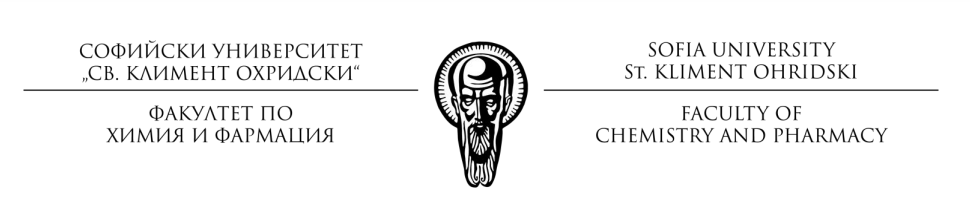 Анкета Учебни практики…………… учебна годинаУважаеми студенти,Във връзка с качеството на обучение във Факултета по химия и фармация на СУ „Св. Кл. Охридски“ се обръщаме към Вас с молба да дадете своите преценки и мнения за проведените Учебни практики по:А. Ботаника - през  учебната ………. годинаБ. Фармакогнозия – през учебната ………….. годинаВ. Технология на лекарствените форми – през учебната ………. годинаУказания за попълване на анкетата:Моля, оградете цифрата, която показва степента Ви на съгласие с всяко твърдение. Скала на съгласие:   5 = напълно съгласен  4 = отчасти съгласен 3 = нито съгласен, нито несъгласен 2 = отчасти несъгласен 1 = категорично несъгласенУчебна година ………………………………..1. Практиката по  ……………. се провежда в период, подходящо подбран по отношение на нивото на знания, получени в курса по Фармацевтична ботаника.2. Времето, предвидено за обучението в практиката по .................... е достатъчно.3. Учебната практика по ……………… беше организирана подходящо. А4. С тази практика се получават необходимите знания за професионална подготовка. А5. Практиката по …………………… изгражда специфични професионални умения.А6. Прктиката по ……………………. има реална полза за бъдещата ми работа.А7.  Преподавателите в тази практиката подпомагат усвояването на знанията, получени в курса по Фармацевтична ботаника.А8. Тази практиката дава възможност за надграждане на практическите умения, получени в курса по  Фармацевтична ботаника.543210Коментар:Коментар:Коментар:Коментар:Коментар:Коментар:Коментар:543210Коментар:Коментар:Коментар:Коментар:Коментар:Коментар:Коментар:543210Коментар:Коментар:Коментар:Коментар:Коментар:Коментар:Коментар:543210Коментар:Коментар:Коментар:Коментар:Коментар:Коментар:Коментар:543210Коментар:Коментар:Коментар:Коментар:Коментар:Коментар:Коментар:543210Коментар:Коментар:Коментар:Коментар:Коментар:Коментар:Коментар:543210Коментар:Коментар:Коментар:Коментар:Коментар:Коментар:Коментар:543210Коментар:Коментар:Коментар:Коментар:Коментар:Коментар:Коментар: